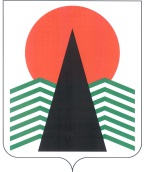 АДМИНИСТРАЦИЯ  НЕФТЕЮГАНСКОГО  РАЙОНАпостановлениег.НефтеюганскО предоставлении разрешения на условно разрешенный вид использования земельного участка или объекта капитального строительства, расположенного 
на межселенной территории Нефтеюганского районаВ соответствии со статьёй 39 Градостроительного кодекса Российской Федерации, Федеральным законом от 06.10.2003 № 131-ФЗ «Об общих принципах организации местного самоуправления в Российской Федерации», Уставом муниципального образования Нефтеюганский район, руководствуясь решением Думы Нефтеюганского района от 25.09.2013 № 405 «Об утверждении Правил землепользования и застройки межселенной территории Нефтеюганского района», постановлением администрации Нефтеюганского района от 22.03.2017 № 448-па-нпа «Об утверждении административного регламента предоставления муниципальной услуги «Предоставление разрешения на условно разрешенный вид использования земельного участка или объекта капитального строительства, расположенного 
на межселенной территории Нефтеюганского района», учитывая рекомендации комиссии по подготовке проекта правил землепользования и застройки межселенных территорий Нефтеюганского района (протокол от 26.04.2019) и заключение 
о результатах публичных слушаний от 26.04.2019 № 139, в связи с обращением Малышевой Надежды Георгиевны, Коценко Олега Петровича, Фокиной Флориды Мухаматдиновны, Покоева Руслана Александровича, Детины Валентины Николаевны, Михалкина Александра Дмитриевича  п о с т а н о в л я ю:Предоставить разрешение на условно разрешенный вид использования земельного участка – ведение садоводства (13.2) в отношении земельных участков 
с кадастровыми номерами:86:08:0020801:13158, площадью 624 кв.м, расположенного по адресу: местоположение установлено относительно ориентира, расположенного за пределами участка. Почтовый адрес ориентира:  Ханты-Мансийский автономный округ – Югра,  Нефтеюганский район, СНТ «Северный», участок № 903.86:08:0020801:8165, площадью 672 кв.м, расположенного по адресу: местоположение установлено относительно ориентира, расположенного в границах участка. Почтовый адрес ориентира: Ханты-Мансийский  автономный округ – Югра, Нефтеюганский район, СНТ «Энергетик», участок № 101.86:08:0020801:8200, площадью 586 кв.м, расположенного по адресу: местоположение установлено относительно ориентира, расположенного в границах участка. Почтовый адрес ориентира: Ханты-Мансийский автономный округ  –  Югра, р-н Нефтеюганский, снт «Энергетик»,  уч 108, на берегу пр.Сингапайская 
в районе 91 куста Усть-Балыкского месторождения.86:08:0020801:15961, площадью 1073 кв.м, расположенного по адресу: Ханты-Мансийский автономный округ – Югра, Нефтеюганский район, 
СНТ «Северный», участок № 1739.86:08:0020801:15423, площадью 949 кв.м, расположенного по адресу: Ханты-Мансийский автономный округ – Югра, Нефтеюганский район, 
СНТ «Жасмин», участок № 8.86:08:0020801:16104, площадью 654 кв.м, расположенного по адресу: 628300, Ханты-Мансийский автономный округ – Югра, р-н Нефтеюганский, 
АО Ханты-Мансийский автономный округ – Югра, Нефтеюганский р-н, 
СОТ «Южный», ряд 2, участок № 8.Настоящее постановление подлежит опубликованию в газете «Югорское обозрение» и размещению на официальном сайте органов местного самоуправления Нефтеюганского района.Контроль за выполнением постановления возложить на директора 
департамента имущественных отношений – заместителя главы Нефтеюганского 
района Бородкину О.В.Глава района 					 		Г.В.Лапковская15.05.2019№ 1048-па№ 1048-па